Marta Töpferová vás zve naLa dílnuLATINSKOAMERICKÝCH PÍSNÍ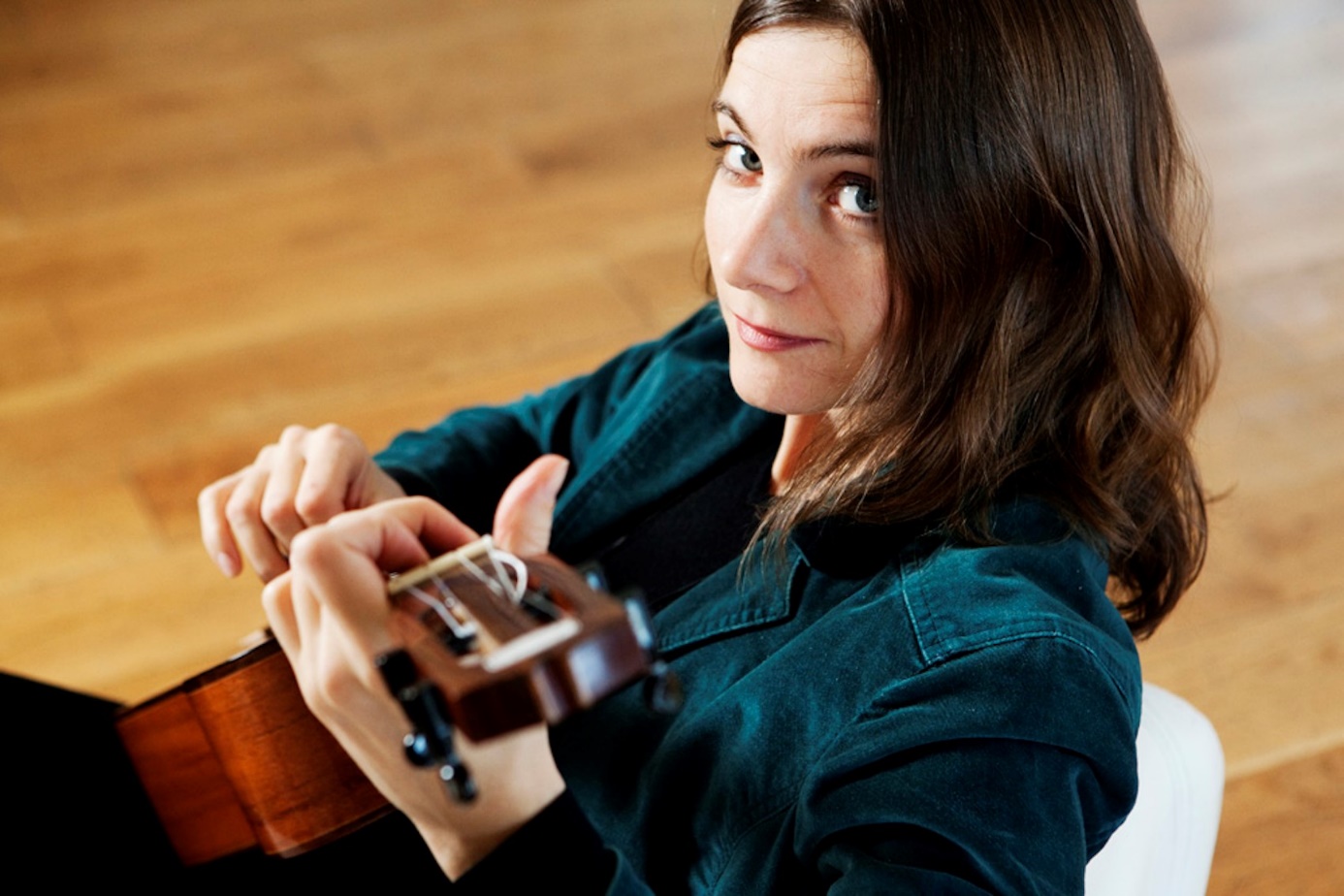 20.10.2019 od 11:00 – 17:00Fürstův sálZa mlýnem, 252 29 DobřichovicePřihlášky: info@martatopferova.com
Web: www.martatopferova.com